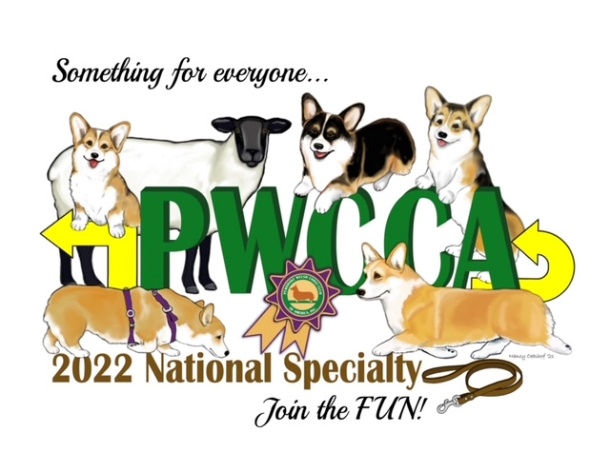 2022 PWCCA HERDING TRIALS
       LUNCH RESERVATIONS
     ORDER FORMMEAT OPTIONS							BREAD OPTIONSSat		Sun							Sat		Sun			Turkey/Cheese							Wrap			Ham/Cheese							Croissant			Chicken Salad							Hoagie			Vegetarian										Each Lunch is $18 and includes: Sandwich, salad, chips, cookie and bottled water*NOTE-The herding trial site is approximately 6 miles from Bowling Green KYTotal Included ___________________________Name: ____________________________________________________Address: ___________________________________________________Phone #: ___________________________________________________E-mail: _____________________________________________________All order must be received or post-marked no later than Friday Sept 16th.  If you have any questions or mail your order close to the dead-line please contact Millie at Kallista@scrtc.comMake Checks payable to PWCCA Mails check and forms to:  Millie Williams 				   5100 Tompkinsville Road,				   Summer Shade KY 42166